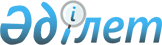 О внесении изменений и дополнений в решение от 20 декабря 2011 года № 31-3 "О районном бюджете на 2012-2014 годы"
					
			Утративший силу
			
			
		
					Решение Курчумского районного маслихата Восточно-Казахстанской области от 10 апреля 2012 года N 2-6. Зарегистрировано Управлением юстиции Курчумского района Департамента юстиции Восточно-Казахстанской области 18 апреля 2012 года № 5-14-151. Прекращено действие по истечении срока действия (письмо Курчумского районного маслихата от 29 декабря 2012 года № 215)

      Сноска. Прекращено действие по истечении срока действия (письмо Курчумского районного маслихата от 29.12.2012 № 215).      Примечание РЦПИ.

      В тексте сохранена авторская орфография и пунктуация.

      В соответствии со статьями 106, 109 Бюджетного кодекса Республики Казахстан от 4 декабря 2008 года, подпунктом 1) пункта 1 статьи 6 Закона Республики Казахстан «О местном государственном управлении и самоуправлении в Республике Казахстан» от 23 января 2001 года и решением Восточно-Казахстанского областного маслихата от 3 апреля 2012 года № 3/16-V «О внесении изменений и дополнений в решение от 8 декабря 2011 года № 34/397-ІV «Об областном бюджете на 2012-2014 годы» (зарегистрировано в Реестре государственной регистрации нормативных правовых актов за номером 2571 от 6 апреля 2012 года), Курчумский районный маслихат РЕШИЛ:



      1. Внести в решение районного маслихата «О районном бюджете на 2012-2014 годы» от 20 декабря 2011 года № 31-3 (зарегистрированного в Реестре государственной регистрации нормативных правовых актов за номером 5-14-146, опубликовано в газете «Заря» от 13 января 2012 года № 4, от 18 января 2012 года № 5, 20 января 2012 года № 6, 25 января 2012 года № 7) следующие изменения и дополнения:



      1) в пункте 1:

      подпункт 1) изложить в следующей редакции:

      «доходы - 3572082 тысяч тенге, в том числе по:

      налоговым поступлениям - 411679 тысяч тенге;

      неналоговым поступлениям - 4767 тысяч тенге;

      поступлениям от продажи основного капитала - 177 тысяч тенге;

      поступлениям трансфертов - 3155459 тысяч тенге;»;

      подпункт 2) изложить в следующей редакции:

      «затраты - 3610417,2 тысяч тенге;»;

      подпункт 3) изложить в следующей редакции:

      «чистое бюджетное кредитование - 56715 тысяч тенге, в том числе:

      бюджетные кредиты - 58248 тысячи тенге;

      погашение бюджетных кредитов - 1533 тысячи тенге;»;

      подпункт 5) изложить в следующей редакции:

      «дефицит (профицит) бюджета - - 95050,2 тысяч тенге;»;

      подпункт 6) изложить в следующей редакции:

      «финансирование дефицита (использование профицит) бюджета - 95050,2 тысяч тенге.»;



      2) в пункте 6:

      второй абзац изложить в следующей редакции:

      «на оказание материальной помощи некоторым категориям граждан (участникам ВОВ, инвалидам ВОВ, лицам, приравненным к участникам ВОВ и инвалидам ВОВ, семьям погибших военнослужащих) - 4637 тысяч тенге;»;

      третий абзац изложить в следующей редакции:

      «на оказание материальной помощи пенсионерам, имеющим заслуги перед областью - 144 тысяч тенге;»;



      3) в пункте 7:

      третий абзац изложить в следующей редакции:

      «для реализации мер социальной поддержки специалистов - 6968 тысяч тенге;»;

      шестой абзац изложить в следующей редакции:

      «на реализацию Государственной программы развития образования в Республики Казахстан на 2011-2020 годы - 24088 тысяч тенге;»;

      десятый абзац изложить в следующей редакции:

      «на реализацию мер по содействию экономическому развитию регионов в рамках Программы «Развитие регионов» - 8916 тысяч тенге;»;

      одиннадцатый абзац дополнить в следующей редакции:

      «на реализацию мероприятий в рамках «Программы занятости - 2020» - 39149 тысяч тенге;»;

      двенадцатый абзац дополнить в следующей редакции:

      «ремонт и благоустройство объектов в рамках развития сельских населенных пунктов по «Программе занятости - 2020» - 59048 тысяч тенге;»;

      тринадцатый абзац дополнить в следующей редакции:

      «строительство и (или) приобретение жилья и развитие инженерно-коммуникационной инфраструктуры в рамках «Программы занятости - 2020» - 27737 тысяч тенге;»;

      четырнадцатый абзац дополнить в следующей редакции:

      «проектирование, строительство и (или) приобретение жилья государственного коммунального жилищного фонда - 168993 тысячи тенге.»;



      4) в пункте 8:

      второй абзац изложить в следующей редакции:

      «бюджетные кредиты для реализации мер социальной поддержки специалистов - 58248 тысяч тенге.»;



      5) приложения 1, 5, 6, 7, 8 к указанному решению изложить в новой редакции согласно приложениям 1, 2, 3, 4, 5 к настоящему решению.



      2. Настоящее решение вводится в действие с 1 января 2012 года.      Председатель сессии                        Г. Кожахметова      Секретарь Курчумского

      районного маслихата                        К. Абилмажинов

Приложение 1

к решению районного маслихата

от 10 апреля 2012 года № 2-6Приложение 1

к решению районного маслихата

от 20 декабря 2011 года № 31-3 Районный бюджет на 2012 год      Секретарь Курчумского

      районного маслихата                        К. Абилмажинов

Приложение 2

к решению районного маслихата

от 10 апреля 2012 года № 2-6Приложение 5

к решению районного маслихата

от 20 декабря 2011 года № 31-3 Перечень инвестиционных бюджетных проектов

на 2012-2014 годы      Секретарь Курчумского

      районного маслихата                        К. Абилмажинов

Приложение 3

к решению районного маслихата

от 10 апреля 2012 года № 2-6Приложение 6

к решению районного маслихата

от 20 декабря 2011 года № 31-3 Услуги по обеспечению деятельности акима района в городе,

города районного значения, поселка, аула (села), аульного

(сельского) округа      Секретарь Курчумского

      районного маслихата                        К. Абилмажинов

Приложение 4

к решению районного маслихата

от 10 апреля 2012 года № 2-6Приложение 7

к решению районного маслихата

от 20 декабря 2011 года № 31-3 Расходы по благоустройству и озеленению населенных пунктов      Секретарь Курчумского

      районного маслихата                        К. Абилмажинов

Приложение 5

к решению районного маслихата

от 10 апреля 2012 года № 2-6Приложение 8

к решению районного маслихата

от 20 декабря 2011 года № 31-3 Расходы на освещение улиц населенных пунктов      Секретарь Курчумского

      районного маслихата                        К. Абилмажинов
					© 2012. РГП на ПХВ «Институт законодательства и правовой информации Республики Казахстан» Министерства юстиции Республики Казахстан
				КатегорияКатегорияКатегорияКатегорияКатегорияСумма (тысяч тенге)КлассКлассКлассКлассСумма (тысяч тенге)ПодклассПодклассПодклассСумма (тысяч тенге)СпецификаСпецификаСумма (тысяч тенге)НаименованиеСумма (тысяч тенге)І. Доходы35720821Налоговые поступления41167901Подоходный налог1898602Индивидуальный подоходный налог18986001Индивидуальный подоходный налог с доходов, облагаемых у источника выплаты16367302Индивидуальный подоходный налог с доходов, не облагаемых у источника выплаты2168703Индивидуальный подоходный налог с физических лиц, осуществляющих деятельность по разовым талонам450003Социальный налог1579121Социальный налог15791201Социальный налог15791204Hалоги на собственность568251Hалоги на имущество1488401Налог на имущество юридических лиц и индивидуальных предпринимателей1370002Hалог на имущество физических лиц11843Земельный налог511402Земельный налог с физических лиц на земли населенных пунктов334203Земельный налог на земли промышленности, транспорта, связи, обороны и иного несельскохозяйственного назначения11307Земельный налог с юридических лиц и индивидуальных предпринимателей, частных нотариусов и адвокатов на земли сельскохозяйственного назначения7708Земельный налог с юридических лиц, индивидуальных предпринимателей, частных нотариусов и адвокатов на земли населенных пунктов15824Hалог на транспортные средства3485501Hалог на транспортные средства с юридических лиц117702Hалог на транспортные средства с физических лиц336785Единый земельный налог197201Единый земельный налог197205Внутренние налоги на товары, работы и услуги46422Акцизы149996Бензин (за исключением авиационного), реализуемый юридическими и физическими лицами в розницу, а также используемый на собственные производственные нужды146297Дизельное топливо, реализуемое юридическими и физическими лицами в розницу, а также используемое на собственные производственные нужды373Поступления за использование природных и других ресурсов62615Плата за пользование земельными участками6264Сборы за ведение предпринимательской и профессиональной деятельности251701Сбор за государственную регистрацию индивидуальных предпринимателей23502Лицензионный сбор за право занятия отдельными видами деятельности78203Сбор за государственную регистрацию юридических лиц и учетную регистрацию филиалов и представительств, а также их перерегистрацию8705Сбор за государственную регистрацию залога движимого имущества и ипотеки судна или строящегося судна114Сбор за государственную регистрацию транспортных средств, а также их перерегистрацию6718Сбор за государственную регистрацию прав на недвижимое имущество и сделок с ним134508Обязательные платежи, взимаемые за совершение юридически значимых действий и (или) выдачу документов уполномоченными на то государственными органами или должностными лицами24401Государственная пошлина244002Государственная пошлина, взимаемая с подаваемых в суд исковых заявлений, заявлений особого искового производства, заявлений (жалоб) по делам особого производства, заявлений о вынесении судебного приказа, заявлений о выдаче дубликата исполнительного листа, заявлений о выдаче исполнительных листов на принудительное исполнение решений третейских (арбитражных) судов и иностранных судов, заявлений о повторной выдаче копий судебных актов, исполнительных листов и иных документов, за исключением государственной пошлины с подаваемых в суд исковых заявлений к государственным учреждениям68904Государственная пошлина, взимаемая за регистрацию актов гражданского состояния, а также за выдачу гражданам справок и повторных свидетельств о регистрации актов гражданского состояния и свидетельств в связи с изменением, дополнением и восстановлением записей актов гражданского состояния118905Государственная пошлина, взимаемая за оформление документов на право выезда за границу на постоянное место жительства и приглашение в Республику Казахстан лиц из других государств, а также за внесение изменений в эти документы607Государственная пошлина, взимаемая за оформление документов о приобретении гражданства Республики Казахстан, восстановлении гражданства Республики Казахстан и прекращении гражданства Республики Казахстан208Государственная пошлина, взимаемая за регистрацию места жительства36909Государственная пошлина, взимаемая за выдачу удостоверения охотника и его ежегодную регистрацию310Государственная пошлина, взимаемая за регистрацию и перерегистрацию каждой единицы гражданского, служебного оружия физических и юридических лиц (за исключением холодного охотничьего, сигнального, огнестрельного бесствольного, механических распылителей, аэрозольных и других устройств, снаряженных слезоточивыми или раздражающими веществами, пневматического оружия с дульной энергией не более 7,5 Дж и калибра до 4,5 мм включительно)812Государственная пошлина за выдачу разрешений на хранение или хранение и ношение, транспортировку, ввоз на территорию Республики Казахстан и вывоз из Республики Казахстан оружия и патронов к нему4821Государственная пошлина, взимаемая за выдачу удостоверений тракториста- машиниста1262Неналоговые поступления476701Доходы от государственной собственности16455Доходы от аренды имущества, находящегося в государственной собственности164504Доходы от аренды имущества, находящегося в коммунальной собственности16457Вознаграждения по кредитам, выданным из государственного бюджета 213Вознаграждения по бюджетным кредитам, выданным из местного бюджета физическим лицам29Прочие доходы от государственной собственности010Плата за сервитут по земельным участкам, находящихся в коммунальной собственности006Прочие неналоговые поступления31201Прочие неналоговые поступления312007Возврат неиспользованных средств, ранее полученных из местного бюджета62009Другие неналоговые поступления в местный бюджет25003Поступления от продажи основного капитала17701Продажа государственного имущества, закрепленного за государственными учреждениями01Продажа государственного имущества, закрепленного за государственными учреждениями002Поступления от продажи имущества, закрепленного за государственными учреждениями, финансируемыми из местного бюджета003Продажа земли и нематериальных активов1771Продажа земли17701Поступления от продажи земельных участков17702Поступления от продажи земельных участков сельскохозяйственного назначения04Поступления трансфертов3155459,002Трансферты из вышестоящих органов государственного управления3155459,02Трансферты из областного бюджета3155459,001Целевые текущие трансферты410548,002Целевые трансферты на развитие19673003Субвенции2548181Функциональная группаФункциональная группаФункциональная группаФункциональная группаФункциональная группаФункциональная группаСумма, тысяч тенгеФункциональная подгруппаФункциональная подгруппаФункциональная подгруппаФункциональная подгруппаФункциональная подгруппаСумма, тысяч тенгеАдминистратор бюджетных программАдминистратор бюджетных программАдминистратор бюджетных программАдминистратор бюджетных программСумма, тысяч тенгеПрограммаПрограммаПрограммаСумма, тысяч тенгеПодпрограммаПодпрограммаСумма, тысяч тенгеНаименованиеСумма, тысяч тенгеІІ. Функциональная классификация расходов бюджета3610417,201Государственные услуги общего характера3070101Представительные, исполнительные и другие органы, выполняющие общие функции государственного управления280093112Аппарат маслихата района (города областного значения)13486001Услуги по обеспечению деятельности маслихата района (города областного значения)13486122Аппарат акима района (города областного значения)97902001Услуги по обеспечению деятельности акима района (города областного значения)62635003Капитальные расходы государственного органа35267123Аппарат акима района в городе, города районного значения, поселка, аула (села), аульного (сельского) округа168705001Услуги по обеспечению деятельности акима района в городе, города районного значения, поселка, аула (села), аульного (сельского) округа158572022Капитальные расходы государственного органа101332Финансовая деятельность14220452Отдел финансов района (города областного значения)14220001Услуги по реализации государственной политики в области исполнения бюджета района (города областного значения) и управления коммунальной собственностью района (города областного значения)13340003Проведение оценки имущества в целях налогообложения296004Организация работы по выдаче разовых талонов и обеспечение полноты сбора сумм от реализации разовых талонов107010Приватизация, управление коммунальным имуществом, постприватизационная деятельность и регулирование споров, связанных с этим477011Учет, хранение, оценка и реализация имущества, поступившего в коммунальную собственность05Планирование и статистическая деятельность12697453Отдел экономики и бюджетного планирования района (города областного значения)12697001Услуги по реализации государственной политики в области формирования и развития экономической политики, системы государственного планирования и управления района (города областного значения)12237004Капитальные расходы государственного органа46002Оборона259891Военные нужды11024122Аппарат акима района (города областного значения)11024005Мероприятия в рамках исполнения всеобщей воинской обязанности110242Организация работы по чрезвычайным ситуациям14965122Аппарат акима района (города областного значения)14965006Предупреждение и ликвидация чрезвычайных ситуаций масштаба района (города областного значения)10131007Мероприятия по профилактике и тушению степных пожаров районного (городского) масштаба, а также пожаров в населенных пунктах, в которых не созданы органы государственной противопожарной службы483403Общественный порядок, безопасность, правовая, судебная, уголовно-исполнительная деятельность63001Правоохранительная деятельность6300458Отдел жилищно-коммунального хозяйства, пассажирского транспорта и автомобильных дорог района (города областного значения)6300021Обеспечение безопасности дорожного движения в населенных пунктах630004Образование20257141Дошкольное воспитание и обучение84475464Отдел образования района (города областного значения)84475009Обеспечение дошкольного воспитания и обучения84188021Увеличение размера доплаты за квалификационную категорию учителям школ и воспитателям дошкольных организаций образования за счет трансфертов из республиканского бюджета2872Начальное, основное среднее и общее среднее образование1898060464Отдел образования района (города областного значения)1898060003Общеобразовательное обучение1813081006Дополнительное образование для детей53660063Повышение оплаты труда учителям, прошедшим повышение квалификации по учебным программам АОО «Назарбаев интеллектуальные школы» за счет трансфертов из республиканского бюджета1325064Увеличение размера доплаты за квалификационную категорию учителям школ за счет трансфертов из республиканского бюджета299949Прочие услуги в области образования43179464Отдел образования района (города областного значения)39179001Услуги по реализации государственной политики на местном уровне в области образования10393005Приобретение и доставка учебников, учебно-методических комплексов для государственных учреждений образования района (города областного значения)12000012Капитальные расходы государственного органа200015Ежемесячные выплаты денежных средств опекунам (попечителям) на содержание ребенка сироты (детей-сирот), и ребенка (детей), оставшегося без попечения родителей за счет трансфертов из республиканского бюджета8886020Обеспечение оборудованием, программным обеспечением детей-инвалидов, обучающихся на дому за счет трансфертов из республиканского бюджета7700466Отдел архитектуры, градостроительства и строительства района (города областного значения)4000037Строительство и реконструкция объектов образования4000015За счет средств местного бюджета400006Социальная помощь и социальное обеспечение2967262Социальное помощь272891451Отдел занятости и социальных программ района (города областного значения)272891002Программа занятости65236100Общественные работы30814101Профессиональная подготовка и переподготовка безработных2274102Дополнительные меры по социальной защите граждан в сфере занятости населения4280104Оказание мер государственной поддержки участникам Программы занятости-202027868004Оказание социальной помощи на приобретение топлива специалистам здравоохранения, образования, социального обеспечения, культуры и спорта в сельской местности в соответствии с законодательством Республики Казахстан12240005Государственная адресная социальная помощь17007015За счет средств местного бюджета17007006Оказание жилищной помощи 20468007Социальная помощь отдельным категориям нуждающихся граждан по решениям местных представительных органов57556028За счет трансфертов из областного бюджета52794029За счет средств бюджета района (города областного значения)4762009Социальная поддержка граждан, награжденных от 26 июля 1999 года орденами «Отан», «Данк», удостоенных высокого звания «Халық қаһарманы», почетных званий республики40010Материальное обеспечение детей-инвалидов, воспитывающихся и обучающихся на дому2516014Оказание социальной помощи нуждающимся гражданам на дому37566011За счет трансфертов из республиканского бюджета14105015За счет средств местного бюджета23461016Государственные пособия на детей до 18 лет44473015За счет средств местного бюджета44473017Обеспечение нуждающихся инвалидов обязательными гигиеническими средствами и предоставление услуг специалистами жестового языка, индивидуальными помощниками в соответствии с индивидуальной программой реабилитации инвалида4508023Обеспечение деятельности центров занятости населения11281011За счет трансфертов из республиканского бюджета11281015За счет средств местного бюджета09Прочие услуги в области социальной помощи и социального обеспечения23835451Отдел занятости и социальных программ района (города областного значения)23835001Услуги по реализации государственной политики на местном уровне в области обеспечения занятости и реализации социальных программ для населения19735011Оплата услуг по зачислению, выплате и доставке пособий и других социальных выплат2684021Капитальные расходы государственного органа141607Жилищно-коммунальное хозяйство4901071Жилищное хозяйство231730455Отдел культуры и развития языков района (города областного значения)30000024Ремонт объектов в рамках развития сельских населенных пунктов по "Программе занятости-2020"30000011За счет трансфертов из республиканского бюджета30000458Отдел жилищно-коммунального хозяйства, пассажирского транспорта и автомобильных дорог района (города областного значения)5000004Обеспечение жильем отдельных категорий граждан5000015За счет средств местного бюджета5000466Отдел архитектуры, градостроительства и строительства района (города областного значения)196730003Проектирование, строительство и (или) приобретение жилья государственного коммунального жилищного фонда 168993011За счет трансфертов из республиканского бюджета168993018Строительство и (или) приобретение жилья и развитие инженерно-коммуникационной инфраструктуры в рамках "Программы занятости-2020"27737011За счет трансфертов из республиканского бюджета277372Коммунальное хозяйство130044458Отдел жилищно-коммунального хозяйства, пассажирского транспорта и автомобильных дорог района (города областного значения)118544012Функционирование системы водоснабжения и водоотведения39496026Организация эксплуатации тепловых сетей, находящихся в коммунальной собственности районов (городов областного значения)20000028Развитие коммунального хозяйства30000015За счет средств местного бюджета30000041Ремонт и благоустройство объектов в рамках развития сельских населенных пунктов по "Программе занятости-2020"29048011За счет трансфертов из республиканского бюджета29048466Отдел архитектуры, градостроительства и строительства района (города областного значения)11500006Развитие системы водоснабжения и водоотведения11500015За счет средств местного бюджета115003Благоустройство населенных пунктов128333123Аппарат акима района в городе, города районного значения, поселка, аула (села), аульного (сельского) округа33481008Освещение улиц населенных пунктов15797009Обеспечение санитарии населенных пунктов11209010Содержание мест захоронений и погребение безродных167011Благоустройство и озеленение населенных пунктов6308458Отдел жилищно-коммунального хозяйства, пассажирского транспорта и автомобильных дорог района (города областного значения)94852015Освещение улиц в населенных пунктах13318018Благоустройство и озеленение населенных пунктов8153408Культура, спорт, туризм и информационное пространство1857291Деятельность в области культуры103031455Отдел культуры и развития языков района (города областного значения)103031003Поддержка культурно-досуговой работы1030312Спорт13221465Отдел физической культуры и спорта района (города областного значения)13221006Проведение спортивных соревнований на районном (города областного значения) уровне5845007Подготовка и участие членов сборных команд района (города областного значения) по различным видам спорта на областных спортивных соревнованиях73763Информационное пространство38917455Отдел культуры и развития языков района (города областного значения)29299006Функционирование районных (городских) библиотек28944007Развитие государственного языка и других языков народа Казахстана355456Отдел внутренней политики района (города областного значения)9618002Услуги по проведению государственной информационной политики через газеты и журналы96189Прочие услуги по организации культуры, спорта, туризма и информационного пространства30560455Отдел культуры и развития языков района (города областного значения)7629001Услуги по реализации государственной политики на местном уровне в области развития языков и культуры7629456Отдел внутренней политики района (города областного значения)14344001Услуги по реализации государственной политики на местном уровне в области информации, укрепления государственности и формирования социального оптимизма граждан10863003Реализация мероприятий в сфере молодежной политики3381006Капитальные расходы государственного органа100465Отдел физической культуры и спорта района (города областного значения)8587001Услуги по реализации государственной политики на местном уровне в сфере физической культуры и спорта858710Сельское, водное, лесное, рыбное хозяйство, особо охраняемые природные территории, охрана окружающей среды и животного мира, земельные отношения954421Сельское хозяйство10105453Отдел экономики и бюджетного планирования района (города областного значения)8586099Реализация мер социальной поддержки специалистов 8586011За счет трансфертов из республиканского бюджета6968015За счет средств местного бюджета1618475Отдел предпринимательства, сельского хозяйства и ветеринарии района (города областного значения)1519005Обеспечение функционирования скотомогильников (биотермических ям)770007Организация отлова и уничтожения бродячих собак и кошек7496Земельные отношения10576463Отдел земельных отношений района (города областного значения)10576001Услуги по реализации государственной политики в области регулирования земельных отношений на территории района (города областного значения)105769Прочие услуги в области сельского, водного, лесного, рыбного хозяйства, охраны окружающей среды и земельных отношений74761475Отдел предпринимательства, сельского хозяйства и ветеринарии района (города областного значения)74761013Проведение противоэпизоотических мероприятий7476111Промышленность, архитектурная, градостроительная и строительная деятельность172482Архитектурная, градостроительная и строительная деятельность17248466Отдел архитектуры, градостроительства и строительства района (города областного значения)17248001Услуги по реализации государственной политики в области строительства, улучшения архитектурного облика городов, районов и населенных пунктов области и обеспечению рационального и эффективного градостроительного освоения территории района (города областного значения)8173013Разработка схем градостроительного развития территории района, генеральных планов городов районного (областного) значения, поселков и иных сельских населенных пунктов9000015Капитальные расходы государственных органов7512Транспорт и коммуникации857081Автомобильный транспорт84424123Аппарат акима района в городе, города районного значения, поселка, аула (села), аульного (сельского) округа6424013Обеспечение функционирования автомобильных дорог в городах районного значения, поселках, аулах (селах), аульных (сельских) округах6424015За счет средств местного бюджета6424458Отдел жилищно-коммунального хозяйства, пассажирского транспорта и автомобильных дорог района (города областного значения)78000023Обеспечение функционирования автомобильных дорог78000015За счет средств местного бюджета780009Прочие услуги в сфере транспорта и коммуникаций1284458Отдел жилищно-коммунального хозяйства, пассажирского транспорта и автомобильных дорог района (города областного значения)1284024Организация внутрипоселковых (внутригородских) внутрирайонных общественных пассажирских перевозок128413Прочие458849Прочие45884458Отдел жилищно-коммунального хозяйства, пассажирского транспорта и автомобильных дорог района (города областного значения)8916040Реализация мероприятий для решения вопросов обустройства аульных (сельских) округов на реализацию мер по содействию экономическому развитию регионов в рамках Программы "Развития регионов" за счет целевых трансфертов из республиканского бюджета8916452Отдел финансов района (города областного значения)8120012Резерв местного исполнительного органа района (города областного значения)8120100Чрезвычайный резерв местного исполнительного органа района (города областного значения) для ликвидации чрезвычайных ситуаций природного и техногенного характера на территории района (города областного значения)8120458Отдел жилищно-коммунального хозяйства, пассажирского транспорта и автомобильных дорог района (города областного значения)13500001Услуги по реализации государственной политики на местном уровне в области жилищно-коммунального хозяйства, пассажирского транспорта и автомобильных дорог13260013Капитальные расходы государственного органа240475Отдел предпринимательства, сельского хозяйства и ветеринарии района (города областного значения)15348001Услуги по реализации государственной политики на местном уровне в области развития предпринимательства, промышленности, сельского хозяйства и ветеринарии15235003Капитальные расходы государственного органа11314Обслуживание долга21Обслуживание долга2452Отдел финансов района (города областного значения)2013Обслуживание долга местных исполнительных органов по выплате вознаграждений и иных платежей по займам из областного бюджета215Трансферты28558,21Трансферты28558,2452Отдел финансов района (города областного значения)28558,2006Возврат неиспользованных (недоиспользованных) целевых трансфертов28078,2024Целевые текущие трансферты в вышестоящие бюджеты в связи с передачей функций государственных органов из нижестоящего уровня государственного управления в вышестоящий480ІІІ. ЧИСТОЕ БЮДЖЕТНОЕ КРЕДИТОВАНИЕ56715Бюджетные кредиты5824810Сельское, водное, лесное, рыбное хозяйство, особо охраняемые природные территории, охрана окружающей среды и животного мира, земельные отношения567151Сельское хозяйство58248453Отдел экономики и бюджетного планирования района (города областного значения)58248006Бюджетные кредиты для реализации мер социальной поддержки специалистов58248Погашение бюджетных кредитов15335Погашение бюджетных кредитов153301Погашение бюджетных кредитов15331Погашение бюджетных кредитов, выданных из государственного бюджета1533IV. САЛЬДО ПО ОПЕРАЦИЯМ С ФИНАНСОВЫМИ АКТИВАМИ0Приобретение финансовых активов013Прочие09Прочие0452Отдел финансов района (города областного значения)0014Формирование или увеличение уставного капитала юридических лицV. ДЕФИЦИТ (ПРОФИЦИТ) БЮДЖЕТА-95050,2VI. ФИНАНСИРОВАНИЕ ДЕФИЦИТА (ИСПОЛЬЗОВАНИЕ ПРОФИЦИТА) БЮДЖЕТА95050,27Поступления займов5824801Внутренние государственные займы582482Договоры займа58248003Займы, получаемые местным исполнительным органом района (города областного значения)5824816Погашение займов15331Погашение займов1533452Отдел финансов района (города областного значения)1533008Погашение долга местного исполнительного органа перед вышестоящим бюджетом15338Используемые остатки бюджетных средств38335,201Остатки бюджетных средств38335,21Свободные остатки бюджетных средств38335,2Функциональная группаФункциональная группаФункциональная группаФункциональная группаФункциональная группаФункциональная группаФункциональная группаФункциональная подгруппаФункциональная подгруппаФункциональная подгруппаФункциональная подгруппаФункциональная подгруппаФункциональная подгруппаАдминистратор бюджетных программАдминистратор бюджетных программАдминистратор бюджетных программАдминистратор бюджетных программАдминистратор бюджетных программПрограммаПрограммаПрограммаПрограммаПодпрограммаПодпрограммаПодпрограммаИнвестпроектИнвестпроектНаименование124Образование9Иная деятельность в отрасли образования466Отдел архитектуры, градостроительства и строительства (города областного значения)037Строительство и реконструкция объектов образования015За счет средств местного бюджета7Жилищно-коммунальное хозяйство1Жилищное хозяйство466Отдел архитектуры, градостроительства и строительства района (города областного значения)003Проектирование, строительство и (или) приобретение жилья государственного коммунального жилищного фонда011За счет трансфертов из республиканского бюджета018Строительство и (или) приобретение жилья и развитие инженерно-коммуникационной инфраструктуры в рамках "Программы занятости-2020"011За счет трансфертов из республиканского бюджета2Коммунальное хозяйство466Отдел архитектуры, градостроительства и строительства (города областного значения)006Развитие системы водоснабжения и водоотведения015За счет средств местного бюджета№ п/пНаименованиеСумма (тысяч тенге)Сумма (тысяч тенге)123001000123022000Всего158572101331Курчумский сельский округ143681102Теректинский сельский округ148013Абайский сельский округ111281204Акбулакский сельский округ1086931035Балыкшинский сельский округ102876Борановский сельский округ1202831207Калгутинский сельский округ1081130008Калжырский сельский округ219821909Куйганский сельский округ1904211510Маралдинский сельский округ1071415011Сарыоленский сельский округ1085212012Тоскайнский сельский округ11690105№ п/пНаименованиеСумма (тысяч тенге)Всего63081Курчумский сельский округ20042Теректинский сельский округ3753Абайский сельский округ4Акбулакский сельский округ5Балыкшинский сельский округ6Борановский сельский округ30007Калгутинский сельский округ8Калжырский сельский округ9Куйганский сельский округ25010Маралдинский сельский округ2711Сарыоленский сельский округ12Тоскайнский сельский округ652№ п/пНаименованиеСумма (тысяч тенге)Всего157971Курчумский сельский округ50822Теректинский сельский округ17763Абайский сельский округ3844Акбулакский сельский округ11305Балыкшинский сельский округ6766Борановский сельский округ6557Калгутинский сельский округ14708Калжырский сельский округ8279Куйганский сельский округ80010Маралдинский сельский округ61411Сарыоленский сельский округ109912Тоскайнский сельский округ1284